			Powiat Turecki      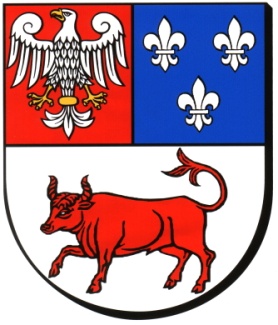       			Powiat Innowacji                                             	i Nowoczesnych Technologii„Wiosna w Powiecie Tureckim z Językiem NiemieckimDeutsch- kinderleicht”Termin : 13.04.2018 r.Miejsce : Szkoła Podstawowa nr 4 w Turku im. gen. M.M. SmorawińskiegoKategoria : 1 klasa szkoły podstawowejOrganizator : Starostwo Powiatowe w TurkuWspółorganizator : I Liceum Ogólnokształcące w Turku , PSNJN Oddział Turek Partner : Instytut Goethe w Warszawie, Szkoła Podstawowa nr 4 w Turku, Zespół Szkolno-Przedszkolny w GrzymiszewieZgłoszenie uczestnictwa: do 28 marca 2018 r. na adres mailowy:                emi17-77@wp.pl (Emilia Szymaniak-Majda).
REGULAMIN SPOTKANIAGłównym celem spotkania jest motywowanie uczniów szkół podstawowych Powiatu Tureckiego, już od pierwszej klasy, do nauki języka niemieckiego w ciekawy i przyjemny sposób, budzenie 
i rozwijanie wśród uczniów zainteresowań tym językiem, promocja nowych talentów oraz przybliżenie kultury Niemiec. 
Nie mniej ważne są:utrwalenie i wzbogacenie leksyki ,praca nad poprawną wymową,przygotowanie uczniów do publicznych wystąpień,przezwyciężenie tremy i stresu,stworzenie dzieciom  możliwości integracji  w zespole, 
a nauczycielom warunków twórczej pracy z uczniami,doskonalenie form i metod pracy na lekcji, realizacja marzeń i ambicji,budzenie wiary we własne siły i talent.WARUNKI UDZIAŁU W SPOTKANIUSpotkanie odbędzie się 13 kwietnia 2018 r. w sali gimnastycznej Szkoły Podstawowej nr 4 w Turku o godz.10:00.W spotkaniu biorą udział 7-osobowe grupy dzieci. Uczniowie na spotkanie przygotowują plakat wybranej postaci z Baśni braci Grimm (format- duży biały brystol).Uczniowie przygotowują jeden utwór w języku niemieckim, który zaprezentują szerszej publiczności (korzystamy z materiałów lekcyjnych).Uczestnicy występują a–capella lub z podkładem muzycznym bez tekstu (w formacie MP3).Uczestnicy  występują w grupie. Zgłoszenie następuje poprzez przesłanie do organizatorów karty zgłoszenia wraz z plikiem MP3 (podkład muzyczny) do 28 marca 2018 r.Zgłoszenie uczestników wraz z podkładem muzycznym w formacie mp3 należy przesłać do 28 marca 2018 r. na adres mailowy: emi17-77@wp.pl (Emilia Szymaniak-Majda).Spotkanie nie jest formą konkursu, stwarza jednak możliwość popularyzacji nauki języka niemieckiego od najmłodszych lat.